SCENARIUSZ ZAJĘĆ – 12. 04. 2021Temat: Ważna praca rolnika.Cele:- poznanie zawodu rolnika,- podawanie nazw narzędzi i maszyn wykorzystywanych przez rolnika do pracy,- doskonalenie umiejętności liczenia i czytania- ćwiczenie spostrzegawczości wzrokowej.Przebieg:Zestaw ćwiczeń porannych – „Ptaki zbierają patyki” – ćwiczenie dużych grup mięśniowych. Dziecko chodzi pomiędzy klockami rozłożonymi na podłodze z rękami na biodrach i wykonuje skłony w przód oraz wyprost – naśladuje podnoszenie dziobem patyków z ziemi.– „Kogucik” – ćwiczenie siłowe ramion i nóg. Dziecko w przysiadzie. Podskakuje lekko na palcach stóp z dłońmi przed sobą.– „Sadzimy ziemniaki” – ćwiczenie równowagi. Dziecko układa klocki jeden za drugim (dotykają do siebie) i idzie ostrożnie z wysokim unoszeniem kolan omijając klocki.– „Koń na biegunach1” – ćwiczenie zręcznościowe. Siad skulny. Dziecko rękami obejmuje nogi i lekko huśta się w przód i w tył.– „Marsz” – ćwiczenie uspokajające. Dziecko maszerują w rytmie dowolnej piosenki, np. z radia.Zestaw ćwiczeń gimnastycznych – „Wiosenna pobudka” – zabawa orientacyjno-porządkowa. Dziecko porusza się w rytm muzyki: biegiem, marszem, w podskokach. Na przerwę w muzyce przyjmują pozycję wskazaną przez Rodzica.: siad skrzyżny, siad klęczny, siad skulny, leżenie przodem, leżenie tyłem, klęk.– „Wiosenne prace w ogrodzie” – ćwiczenia kształtujące mięśnie tułowia. Dziecko maszeruje wyprostowane. Na hasło: Sadzimy idzie w niskim skłonie tułowia i ramionami naśladuje sadzenie roślin. Na słowa: Podajemy narzędzia zatrzymuje się i wykonuje skręty tułowia w prawo i w lewo. Gdy Rodzic powie: Posłuchaj, jak trawa rośnie, dziecko w siadzie skrzyżnym wykonuje skłon do przodu, próbuje dotknąć raz jednym, raz drugim uchem do podłogi. Zabawę powtarzamy kilka razy, za każdym razem Rodzic podaje inne hasło.– „Taczka” – ćwiczenie siłowe. Dziecko z Rodzicem tworzą taczkę – dziecko jest w pozycji na czworakach, Rodzic chwyta je za nogi na wysokości łydek. Poruszają się kilka kroków do przodu.– „Ptaki” – ćwiczenie głowy i szyi. Dziecko w siadzie skrzyżnym. Ręce układa w „skrzydełka” i wykonuje skręty szyją na przemian w prawo i w lewo. Opuszcza głowę (broda dotyka klatki piersiowej) i podnosi  (patrzy na sufit). Wysuwa głowę do przodu, broda mocno z przodu i cofa. Powtarzamy po 5 razy.– „Pracowite mrówki” – zabawa z czworakowaniem. Dziecko czworakuje po podłodze.– „Gąsienica” – ćwiczenia przeciw płaskostopiu. Chód gąsienicy. Dziecko spaceruje po pokoju, podkurczając i prostując palce stóp.– „Wyczaruję motyla” – ćwiczenie wyprostne. W leżeniu tyłem dziecko jest zwinięte, kolana ma blisko klatki piersiowej. Na sygnał Rodzica powoli przeobraża się w motyla, prostuje ręce, potem nogi i układa się w leżeniu tyłem wyprostowane. Wykonuje ruchy ramion po podłodze: góra dół – naśladuje skrzydła motyla. Na klaśnięcie szybko wraca do pozycji wyjściowej. – Marsz. Dziecko maszeruje i śpiewa wybraną piosenkę„Ze wsi do miasta” – rozmowa z dzieckiem. Dziecko ma przed sobą chleb, masło, jogurt,ser żółty, dowolne owoce i warzywa, makaron, puchowy jasiek, puchową kurtkę itp. Podaje nazwy zgromadzonych produktów, określa, skąd pochodzą, gdzie je można kupić,do czego służą. Rodzic zadaje pytanie: Co wspólnego mają ze sobą te produkty? Dziecko podaje różne odpowiedzi i je uzasadnia. Określa pierwszą i ostatnią głoskę w nazwach. Układa szereg z cyfr 1–8. Dzieli na głoski nazwy poszczególnych produktów i układa pod nimi odpowiednią cyfrę w zależności od liczby głosek, np. m-a-s-ł-o (5 głosek).ZAŁĄCZNIK 1 - Wytnij kartoniki z cyframi od 1 do 8. „Praca rolnika” – zabawa językowa. Rodzic prezentuje zdjęcie rolnika (poniżej). Dziecko mówi, kto to jest, i układa wyraz rolnik z rozsypanki. Rodzic zadaje pytania: Kim jest rolnik? Dlaczego rolnik może być dumny ze swojej pracy? Dziecko odpowiada.ZAŁĄCZNIK 2 – Ułóż z rozsypanki wyraz rolnik.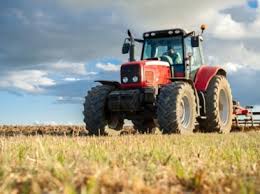 „Pomocnicy rolnika” – zabawa wzrokowa. Rodzic rozcina każdy obrazek na 6–10 części zależnie od poziomu umiejętności dziecka. Rozcięte obrazki daje dziecku. Dziecko wybiera obrazek, który ułoży i naklei na kartkę. Następnie głoskuje wyraz i nakleja go z rozsypanki wyrazowej pod ułożonym obrazkiem. ZAŁĄCZNIK 3 – Ułóż pocięte obrazki i naklej je na kartkę. Pod obrazkami z liter ułóż i naklej wyrazy: traktor, pług, kombajn, krowy.„Prace w polu na wsi”. Zachęcam do obejrzenia filmu edukacyjnego dla dzieci (film podany w załączniku).ZAŁĄCZNIK 4 – co jest związane z pracą rolnika? Pokoloruj odpowiednie obrazki.ZAŁĄCZNIK 5 – znajdź różnice między obrazkami.WESOŁEJ ZABAWY 149